「僕にできることはまだあるかい？」　「愛にできることはまだあるよ」今日は、国際協力に関わる方々やパラグアイに住む方々の思いを知り、「僕にできること」をもっと深く考えてみよう。ワーク１自分の資料の人のお仕事の内容や、やりがい・夢・子供たちへのメッセージなどを読もう。その人の考えや活動がＳＤＧｓのどの項目に関連すると思うか、項目の番号を複数記入しよう。その人の考えや活動を知って、自分が感じたことをメモしよう。ワーク2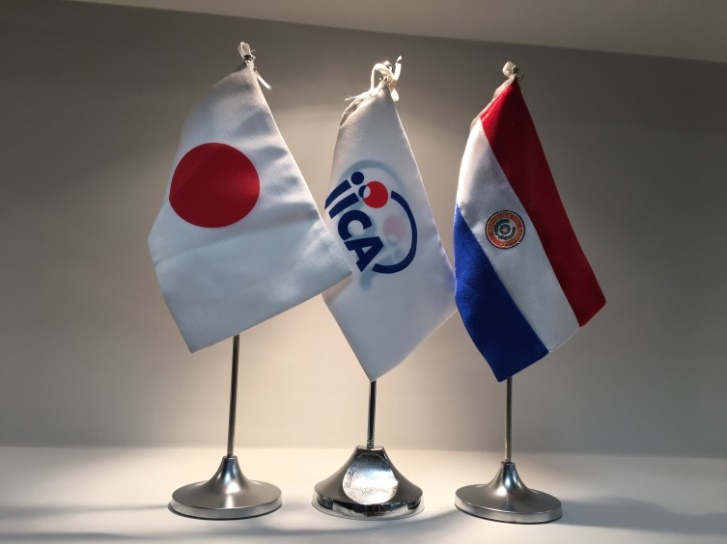 給食班に戻ってから１番の人から順番に発表する。説明が終わったら、「アウイジェ（ありがとう）！」と互いにお礼を言おう。国際理解・協力は簡単なことではありません。それでも、足元から一歩ずつ行動している人たちの考えや活動を知り、「僕にできること」を考える日にしましょう♪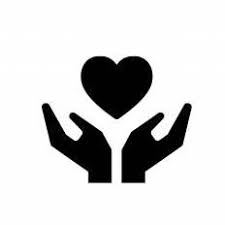 今日の授業の振り返り１．SDGsについて理解できた。　　　　　　　　　　　　　（A　B　C　D）２．自分の考えを伝えることができた。　　　　　　　　　　（A　B　C　D）３．友だちの考えを聞くことができた。　　　　　　　　　　（A　B　C　D）４．以前よりも国際理解について興味を持つことができた。　（A　B　C　D）感じたこと・考えたこと　　　　　　　　　　　　1年（　　）組（　　）番（　　　　　　　　　　　　　　　　　　）班員の名前パラグアイ関係者SDGs関連する項目番号考えや感じたこと自分さん班員の名前パラグアイ関係者SDGs関連する項目番号考えや感じたことさんさんさんさんさん